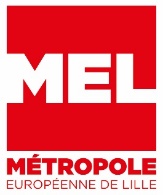 DOSSIER DE CANDIDATURE APPEL A PROJETS PERMANENT ESS
« ENTREPRENDRE AUTREMENT AVEC LA MEL»Année 2021Le dossier rempli ainsi que les pièces demandées sont à transmettre à la MEL en priorité par e-mail (sous format PDF) à l’adresse suivante :essmel@lillemetropole.frEn cas de difficulté, un dossier papier peut être envoyé par voie postale ou déposé au siège de la MEL, à cette adresse :METROPOLE EUROPEENNE DE LILLEPôle du Développement économique et emploi2, boulevard des Cités Unies - 59040 LILLE CEDEXL’appel à projets en brefL’appel à projets « Entreprendre Autrement avec la MEL » vise à soutenir la création et le développement de structures de l’économie sociale et solidaire sur le territoire métropolitain. Avant tout dépôt de candidature, il est demandé aux porteurs de projet de solliciter un rendez-vous auprès de la MEL. Cette démarche permet notamment de s’assurer en amont de l’éligibilité du dossier. Les dossiers de candidature sont étudiés et retenus de façon collégiale par un Comité de sélection qui se réunit environ 3 à 4 fois par an. Il regroupe autour de la MEL, un ensemble de partenaires publics et privés ayant une activité et des moyens dédiés à l’ESS. On y retrouve ainsi des représentants du Conseil régional des Hauts-de-France, des Villes de Lille et Roubaix, des réseaux d'acteurs, APES et CRESS, de l’URSCOP, de Nord Actif, du pôle de la finance solidaire et de fondations partenaires (Fondation MACIF, Fondation AG2R La Mondiale).  Dans le cas d’un avis favorable à la candidature du porteur de projet, l’accord est soumis ensuite au vote d’une délibération MEL qui viendra acter le soutien financier. Une convention d’objectif entre la structure lauréate et la MEL est ensuite établie pour permettre le versement de la subvention. Vous devrez renseigner dans ce dossier :Page 3-5 : Présentation de votre structurePage 6-8 : Présentation du projet Page 8-9 : Calendrier et perspectives d’emploiPage 10-12 : Inscription dans la démarche d’économie sociale et solidairePage 13 : Aide sollicitée auprès de la MELPage 14-15 : Liste des pièces à joindre au dossierPage 16 à 21 : Déclarations sur l’honneur à renseigner et signer :Annexe n°1 : Lettre de demande de subventionAnnexe n°2 : Attestation sur l’honneur relative aux subventions publiques demandées Annexe n°3 : Attestation de démarrage du projet, effectif de départ et régularité fiscale et socialePage 22 : Modèle de budget prévisionnel de la structure sur 3 ans Page 23 : Modèle de budget prévisionnel du projet sur 3 ans Page 24 : Modèle de plan de financement sur 3 ans Page 25 : Rappel de la règlementationPRESENTATION DE VOTRE STRUCTUREPRESENTATION DU PROJETRésumez-nous votre projet en quelques lignes (10 lignes max) :Précisez – nous ses principales composantes : Important ! N’hésitez pas à joindre une étude du besoin ou étude de marché (si réalisée) 
à votre dossier de candidature.Quels sont les partenaires locaux du projet avec lesquels vous travaillez ou envisager de travailler dans un avenir proche ?CALENDRIER ET PERSPECTIVES d’EMPLOISQuel est le calendrier prévisionnel de l’avancement de votre projet ?Merci d’indiquer uniquement les grandes étapes clés de votre projet. Par exemple : signature d’un bail, ouverture d’un lieu, embauches, nouvelles prestations proposées, etc.Quel plan de développement de l’emploi envisagez-vous ?Vous pouvez adapter la typologie des postes à votre projet. Merci de préciser pour chaque type de poste, le nombre, la nature des contrats (CDI / CDD / contrats d’apprentissage, etc.) et leur durée le cas échéant.Travaillez-vous avec une équipe de bénévoles ? NonOuiSi oui, précisez leur(s) action(s) au sein du projet (10 lignes max) : COMMENT VOTRE PROJET S’INSCRIT DANS
 UNE DEMARCHE D’ECONOMIE SOCIALE ET SOLIDAIREL’Économie sociale et solidaire (ESS) rassemble des structures cherchant à concilier utilité sociale, performance économique et gouvernance démocratique, avec une ambition commune : celle de créer des emplois et de développer une plus grande cohésion sociale. La liste ci-après reprend les valeurs et principes de l’ESS tels que définis par la loi du 31 juillet 2014, comme :la poursuite d'une utilité sociale la recherche d'un modèle économique viable la gouvernance démocratiquela lucrativité limitée ou la rentabilité mise au service de la finalité sociale.Pour chaque point, merci de nous indiquer dans quelle mesure votre projet met en œuvre des pratiques qui respectent ces valeurs. Pensez à vous appuyer sur des exemples concrets. La réponse à un besoin social (utilité sociale et territoriale du projet) : L’innovation sociale : La dimension collective et l’organisation démocratiqueL’ancrage et la dynamique collective territorialeLe Développement durable et respect de l'environnementPrimauté de la personne sur le profitAIDE SOLLICITEE AUPRES DE LA MELMontant de l’aide sollicitée au titre de l'appel à projets Entreprendre Autrement : ………………€Pour quel(s) poste(s) de dépenses, la subvention sera-t-elle utilisée ? Avez-vous d’autres besoins ?Avez-vous candidaté à d’autres dispositifs de financement portés par la MEL, pour l’année en cours ?
 NonOui PIECES A JOINDRE A VOTRE DOSSIERPour les structures déjà lauréates de l’appel à projets « Initiatives économiques, sociales et solidaires » de la Ville de LilleMerci de nous faire uniquement parvenir les pièces complémentaires suivantes : Curriculum Vitae du ou des porteur(s) de projetComposition de la structure : Pour les entreprises : composition des instances du Conseil d’Administration, Bureau, Assemblée généralePour les associations : composition des instances du Bureau, Assemblée généraleCopie de l’agrément ESUS  (entreprises solidaires d’utilité sociale), ou récépissé d’entrée dans la démarche le cas échéant Documents comptables des années N-1,  N-2 et N-3 (bilan financier, compte de résultat et annexes) certifiés et approuvés (si existants, en fonction de l’ancienneté de la structure)Budget prévisionnel de la structure des années N+2 et N+3, si différent de celui du projet (cf. modèle en page 21)Plan de financement prévisionnel du projet sur 3 ans (cf. modèle)Lettre de demande (cf. annexe n°1) Attestation précisant le montant ou l’absence d’autres subventions publiques obtenues dans le cadre du régime des minimis (cf. annexe n°2)Attestation sur l’honneur du démarrage du projet, de l’effectif de départ de la structure et la certification de la régularité vis-à-vis des administrations fiscales et sociales (cf. annexe n°3) IMPORTANT !Seuls les dossiers de candidature comprenant l’ensemble des pièces demandées seront instruits.Vous avez d’autres documents valorisant votre projet ? Les documents complémentaires qui expliquent davantage ou mettent en valeur le projet (par exemple : étude du besoin ou étude du marché, articles de presse, prospection commerciale, flyer de communication etc.) peuvent être annexés au dossier de candidature. Ils ne pourront cependant pas se substituer aux pièces demandées ci-dessus.Transmission de vos documentsPour faciliter le bon enregistrement de vos documents lors de votre envoi par mail aux services de la MEL, merci de bien vouloir titrer vos fichiers en respectant la règle de nommage suivante : NomDeLaPièce_NomDuProjet.pdfExemple : CV_ConciergerieLille.pdf	ANNEXE n°1 : LETTRE DE DEMANDE DE SUBVENTION	À Monsieur le Président de la Métropole Européenne de LilleJe soussigné(e) ...........................................................................................................................................Agissant en qualité de .................................................................................................................................De la structure (Nom - statut juridique et raison sociale) ………..........................................................................................................................................................................................................................................................................................................................................................................................................................................................................................................................................................................................................................................................................................................................................................Ayant son siège social à : ..........................................................................................................................................................................................................................................................................................................................................Téléphone : ................................................	Email : …….…………………………………….Sollicite une subvention de la Métropole Européenne de Lille pour la mise en œuvre du :  Projet de création (jusqu’à 3 ans à compter de la date de dépôt des statuts) Projet de développement (pour les structures ayant plus de 3 ans)Décrire le projet en quelques mots (5 lignes max):A hauteur de ………….…. € 	A ...........................................................        Le......................................................................							Signature ANNEXE n°2 : ATTESTATION SUR L’HONNEUR 
RELATIVE AUX SUBVENTIONS PUBLIQUES DEMANDEES (minimis)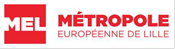 ATTESTATION à remplir par les associationsconformément au CERFA 12156*03Par application du règlement (CE) n°1998/2006 de la Commission du 15 décembre 2006, concernant l’application des articles 87 et 88 du traité aux aides de minimis.Je soussigné(e), (nom et prénom)…………………………………………………………………………………………………………Représentant(e) légal(e) de l’association, ……………………………………………………………………………………………Atteste que l’association n’a pas bénéficié d’un montant total d’aides publiques spécifiques supérieur à 200 000 euros sur trois exercices.Fait, le ………………………………………….. A …………………………………………………………………………………………………SignatureSont concernées les aides publiques de toute nature (subvention directes, mise à disposition de personnels ou de locaux, exonération de charges sociales ou fiscales) attribuées par l’Etat, les collectivités territoriales, les établissements publics ou l’Union européenne.Les aides dites de minimis dont le montant global par association est inférieur à un plafond de 200. 000 EUR sur trois ans sont considérées comme n’affectant pas les échanges entre les Etats membres et/ou insusceptibles de fausser la concurrence.ATTESTATION à remplir par les entreprises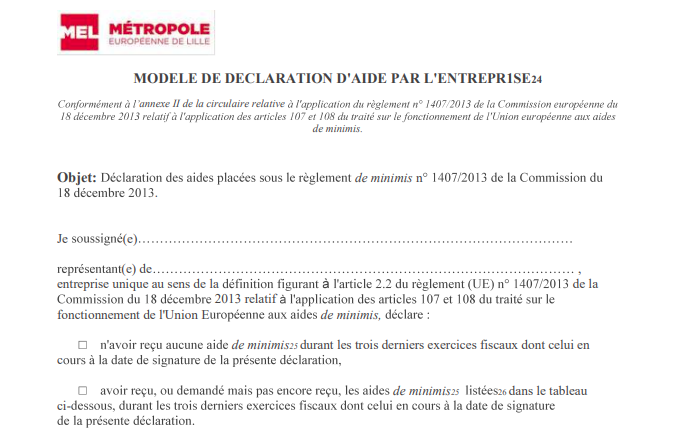 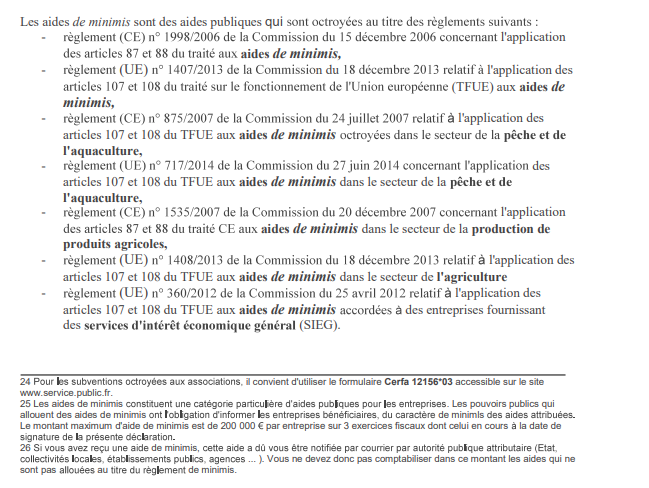 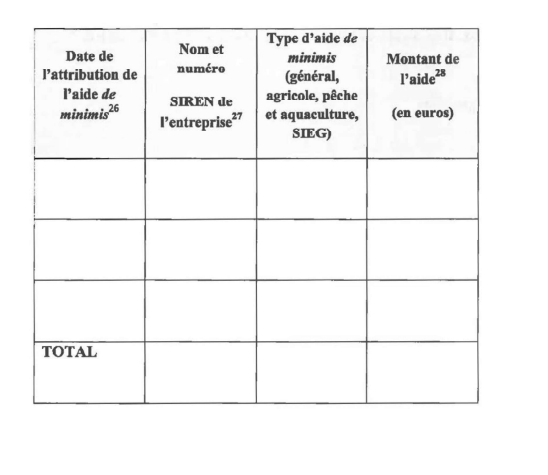 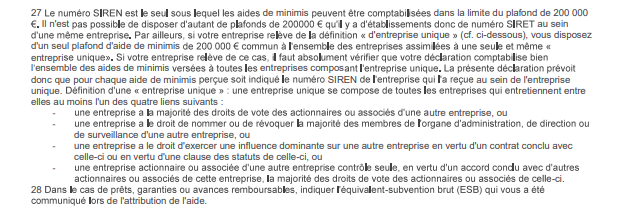 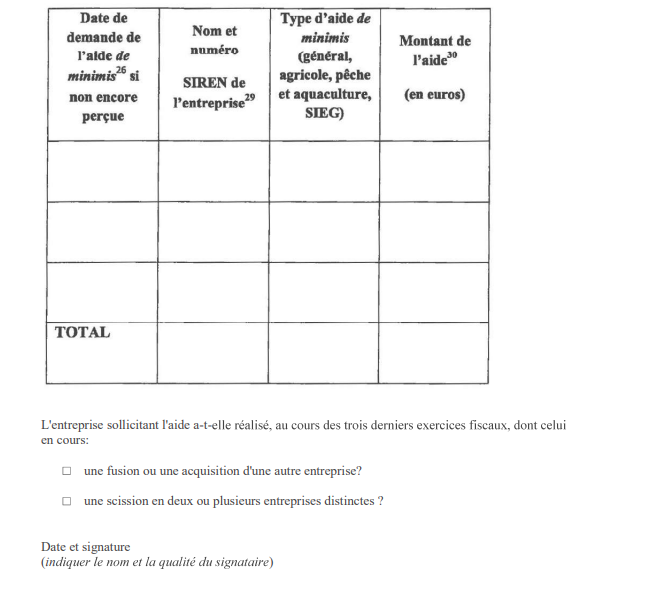 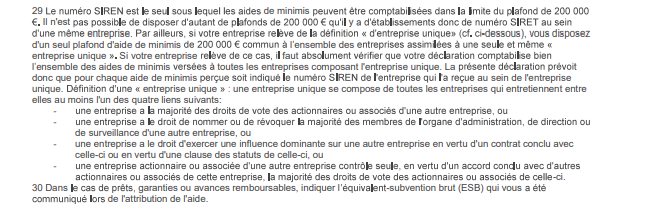 ANNEXE n°3 : ATTESTATION DE DEMARRAGE DU PROJET, 
D’EFFECTIF DE DEPART ET DE REGULARITE FISCALE ET SOCIALE Je soussigné(e) Madame / Monsieur ............................................................................................................................................................................................................................................................................................................................................Agissant en qualité de (fonction) ............................................................................................................................................................................................................................................................................................................................................de (nom de la structure et nature juridique) ............................................................................................................................................................................................................................................................................................................................................Ayant son siège social à : ..............................................................................................................................................................................................................................................................................................................................................................................................................................................................................................................................................................................................................................................................................................................................................................................................................................................................Atteste que le projet …………………………………..………………………………………………………………………………………………………………………………………………………………………………………………pour lequel une subvention dans le cadre de l’appel à projets Entreprendre Autrement avec la MEL a été demandée, a bien démarré. Atteste que l’effectif actuel de (nom de la structure et nature juridique) …………………………………………………………………………………………………………………………………………………………………………………………………………………………………... est de …………………………………………………………………………………………………………Atteste sur l’honneur que (nom de la structure et nature juridique) ……………………………..……………………………………………………………………………………………………………………………………………………………………………………………………est en règle vis-à-vis des administrations fiscales et sociales.A ...........................................................       Le......................................................................							Signature :MODELE DE BUDGET PREVISIONNEL DE LA STRUCTURE SUR 3 ANSMODELE DE BUDGET PREVISIONNEL DU PROJET SUR 3 ANSMODELE de PLAN DE FINANCEMENT SUR 3 ANSRAPPEL de la REGLEMENTATIONAttention ! Toute fausse déclaration est passible de peines d’emprisonnement et d’amendes prévues par les articles 441-6 et 441-7 du code pénal. Le droit d'accès aux informations prévues par la loi n° 78 – 17 du 6 janvier 1978 relative à l’informatique, aux fichiers et aux libertés s’exerce auprès de la MEL.Intitulé du projet : Structure porteuse du projet : Personne à contacter, en charge du dossier de subvention : Prénom : Nom : Fonction :N° de téléphone : E-mail : Nom de la structureNature juridiqueAssociation de Loi 1901 Autre type d’association, précisez : …………………………………………..……….. .................................................................................................................Entreprise commerciale, précisez  la forme juridique : ……………………….. ……………………………………………………………………………………………………………..Coopérative, précisez la forme juridique : …………………………………………….……………………………………………………………………………………………………………..Autre, précisez : …………………………………………………………………………………..…………………………………………………………………………………………………………….Date de créationPrénom et nom 
du représentant légalAdresse du siège socialN° de voie :Rue : Boîte postale :Code Postal :Commune : Téléphone : E-mail générique :Site internet de la structure :Adresse de l'établissement concerné 
(si différente de celle du siège)N° de voie :Rue : Boîte postale :Code Postal :Commune :Domaine d'activitéN° SIRET Code APE/NAFN° enregistrement en préfecture (associations)Affiliation à une union/fédération/réseau 
NonOui  En ce cas précisez le ou les organismes : ……………………………………………………………………………………………….................………………………………………………………………………………………………………………………………………………………………………………………………………………………………………………………………………………………………………………………………………………Reconnaissance d'utilité publique 
NonOui  En ce cas précisez depuis quelle date :      /      /       Fonds propres et capital de la structureFonds propres et capital de la structureMontant des fonds propresMontant du capital (pour les entreprises uniquement)Répartition du capital (pour les entreprises uniquement) : Sociétaire 1 :Montant du capital détenu :Nature du capital : Sociétaire 2 :Montant du capital détenu :Nature du capital : Sociétaire 3 :Montant du capital détenu :Nature du capital :Agréments obtenusAgréments obtenusAgréments obtenusAgréments obtenusVotre structure dispose-t-elle d'un agrément ?NonOui, en ce cas précisez ci-après :Votre structure dispose-t-elle d'un agrément ?NonOui, en ce cas précisez ci-après :Votre structure dispose-t-elle d'un agrément ?NonOui, en ce cas précisez ci-après :Votre structure dispose-t-elle d'un agrément ?NonOui, en ce cas précisez ci-après :N°TypeAttribué par Le Avez-vous bénéficié d'un dispositif d’accompagnement pour votre projet?Par exemple dispositifs de Nord Actif (Dispositif Local d'accompagnement, FIDESS, Aide à l’émergence)ou d’autres structures d’accompagnement comme Maillage, BGE, Cité Lab, Cress, APES, URSCOP etc.NonOui, en ce cas précisez ci-aprèsAvez-vous bénéficié d'un dispositif d’accompagnement pour votre projet?Par exemple dispositifs de Nord Actif (Dispositif Local d'accompagnement, FIDESS, Aide à l’émergence)ou d’autres structures d’accompagnement comme Maillage, BGE, Cité Lab, Cress, APES, URSCOP etc.NonOui, en ce cas précisez ci-aprèsDispositif + date d’entréeAvancée / Résultat + date de fin Objectif(s) poursuivi(s)Quels service(s)  ou produit(s) solidaires proposez-vous ?Public(s) visé(s) 
 Sur quel(s) secteur(s) géographique(s) l’activité est-elle menée / envisagée ?Votre projet est – il en lien avec la politique de la ville ?Agit-il auprès des habitants d’un Quartier Politique de la Ville ?Oui         Non    Date / période de démarrage
de l’activité Avez – vous identifié 
des concurrent(s) ?
NonOui, en ce cas précisez ci-après :…………………………………………………………………………………………………………...……………………………………………………………………………………………………………………………………………………………………………………………………………………………………………………………………………………………………………………………………..Quel(s) fournisseur(s)?Quel prix mettez-vous 
en place pour 
vos prestations /biens ?Quelle communication est/sera mise en place sur le projet ?Nom du partenairePrécisez : la nature du partenariat (accompagnement, financement…) l'état d'avancement (simple identification, première prise de contact, expérimentation…)les Financements obtenus Date envisagéeExemple: 1er janvier 2022EvènementExemple : ouverture du lieu au publicA la date de dépôt du dossier202120222023Encadrement Secrétariat AdministrationProductionCommerciauxBénévoles Autres (précisez)Nouveaux emplois créés sur l’année Effectif cumuléA joindre impérativement Concernant le(s) porteur(s) de projet : Curriculum Vitae du ou des porteur(s) de projet Concernant la structure :Statuts à jourExtrait d’immatriculation : au registre du commerce (k-bis) pour les entreprises, au répertoire des métiers, ou récépissé de déclaration en Préfecture, faisant apparaître le numéro d’immatriculation en Préfecture pour les associationsCopie de la publication au JO de l’enregistrement en Préfecture (uniquement pour les associations)Composition de la structure : composition des instances du Conseil d’Administration, Bureau, Assemblée généraleCopie de l’agrément ESUS (entreprises solidaires d’utilité sociale), ou récépissé d’entrée dans la démarche le cas échéant Concernant l’activité de la structure : Dernier rapport d’activité de la structure, approuvéConcernant les pièces comptables et financières : Documents comptables des années N-1,  N-2 et N-3 (bilan financier, compte de résultat et annexes) certifiés et approuvés (si existants, en fonction de l’ancienneté de la structure)Budget prévisionnel de la structure sur 3 ans, si différent de celui du projet (cf. modèle en page 21) Budget prévisionnel du projet sur 3 ans (cf. modèle en page 22)Plan de financement prévisionnel du projet sur 3 ans (cf. modèle en page 23)Relevé d’identité bancaire de la structure Concernant les lettres d’engagement et attestations : Lettre de demande (cf. annexe n°1) Attestation précisant le montant ou l’absence d’autres subventions publiques obtenues dans le cadre du régime des minimis (cf. annexe n°2)  Attestation sur l’honneur du démarrage du projet, de l’effectif de départ de la structure et la certification de la régularité vis-à-vis des administrations fiscales et sociales (cf. annexe n°3) CHARGES20..20..20…PRODUITS (1)20..20..20..60 - Achat70 - Vente de produits finis, prestations de services, marchandisesAchats d'études et de prestations de servicesPrestation de servicesAchats non stockés de matières et de fournituresVente de marchandisesFournitures non stockables ( eau, énergie)Produits des activités annexesFourniture d'entretien et de petit équipementAutres fournitures61 - Services extérieurs74- Subventions d’exploitationSous traitance généraleEtat: (précisez le(s) ministère(s) sollicité(s)Locations- Entretien et réparationRégion(s):AssuranceCNDSDocumentation- DiversDépartement(s):62 - Autres services extérieurs- Rémunérations intermédiaires et honorairesCommune(s):Publicité, publication- Déplacements, missions- Frais postaux et de télécommunicationsOrganismes sociaux (à détailler):Services bancaires, autres- 63 - Impôts et taxes- Impôts et taxes sur rémunération,Fonds européensAutres impôts et taxesCNASEA (emplois aidés)64- Charges de personnelAutres recettes (précisez)Rémunération des personnels,- Charges sociales,75 - Autres produits de gestion courante dont cotisationsAutres charges de personnel75 - Autres produits de gestion courante dont cotisations65- Autres charges de gestion courante76 - Produits financiers66- Charges financières77 - Produits exceptionnels67- Charges exceptionnelles78 – Reprises sur amortissements et provisions68- Dotation aux amortissements (provisions pour renouvellement)79 - transfert de chargesTOTAL DES CHARGES PREVISIONNELLES                              -   € TOTAL DES PRODUITS PREVISIONNELS86- Emplois des contributions volontaires en nature                              -   € 87 - Contributions volontaires en nature*Secours en natureBénévolatMise à disposition gratuite de biens et prestationsPrestations en naturePersonnel bénévoleDons en natureTOTAL DES CHARGES                     -   € TOTAL DES PRODUITSCHARGES20..20..20…PRODUITS (1)20..20..20..60 - Achat70 - Vente de produits finis, prestations de services, marchandisesAchats d'études et de prestations de servicesPrestation de servicesAchats non stockés de matières et de fournituresVente de marchandisesFournitures non stockables ( eau, énergie)Produits des activités annexesFourniture d'entretien et de petit équipementAutres fournitures61 - Services extérieurs74- Subventions d’exploitationSous traitance généraleEtat: (précisez le(s) ministère(s) sollicité(s)Locations- Entretien et réparationRégion(s):AssuranceCNDSDocumentation- DiversDépartement(s):62 - Autres services extérieurs- Rémunérations intermédiaires et honorairesCommune(s):Publicité, publication- Déplacements, missions- Frais postaux et de télécommunicationsOrganismes sociaux (à détailler):Services bancaires, autres- 63 - Impôts et taxes- Impôts et taxes sur rémunération,Fonds européensAutres impôts et taxesCNASEA (emplois aidés)64- Charges de personnelAutres recettes (précisez)Rémunération des personnels,- Charges sociales,75 - Autres produits de gestion courante dont cotisationsAutres charges de personnel75 - Autres produits de gestion courante dont cotisations65- Autres charges de gestion courante76 - Produits financiers66- Charges financières77 - Produits exceptionnels67- Charges exceptionnelles78 – Reprises sur amortissements et provisions68- Dotation aux amortissements (provisions pour renouvellement)79 - transfert de chargesTOTAL DES CHARGES PREVISIONNELLES                              -   € TOTAL DES PRODUITS PREVISIONNELS86- Emplois des contributions volontaires en nature                              -   € 87 - Contributions volontaires en natureSecours en natureBénévolatMise à disposition gratuite de biens et prestationsPrestations en naturePersonnel bénévoleDons en natureTOTAL DES CHARGES                     -   € TOTAL DES PRODUITS20..20..20..BesoinsImmobilisations incorporellesImmobilisations corporellesImmobilisations financièresBesoin en fonds de roulementConstitutionAccroissementRemboursement empruntRemboursement comptes courantsTOTAL DES BESOINSRessourcesApports personnelsNuméraireNatureApports des associésComptes courants d'associésEmpruntsBanqueNEFBPIPrêts d'honneurADIEContrat d'apport associatif (CAA)Fonds d'amorçage associatif (FAA)Fonds régional d'investissement solidaire (FRIS) AutresSubventions d'investissement …………Capacité d'autofinancementTOTAL DES RESSOURCESEcartEcart cumuléA noter que toute structure lauréate devra s’engager (via un conventionnement entre la structure et la MEL) :À réaliser l’opération pour laquelle l’aide est demandée, dans les conditions et délais prévus à la présente demande,À communiquer aux services de la MEL, tous les renseignements utiles avant et pendant la mise en œuvre du projet,À communiquer les bilans et comptes d’exploitation de la structure,A créer au moins un emploi et à le maintenir au moins un an à partir de la réception, par la MEL, des documents attestant la réalisation du programme.En outre, toutes les associations lauréates d’une subvention supérieure ou égale à 10 000€ devront s’engager à fournir les documents suivants (à une fin d’analyse du risque), à défaut de quoi le conventionnement ne pourra se faire : Copie de la publication au JO de l'enregistrement en Préfecture				PV des 3 derniers Conseil d'administration				PV des 3 dernières Assemblées Générales		Dernier rapport du Commissaire aux comptes relatif à la clôture comptable (pour les structures percevant annuellement plus de 153 000€ de subvention) 	Etat des dépenses et des recettes du dernier exercice comptable si les comptes N-1 ne sont pas encore disponibles (un modèle peut vous être fourni si besoin)Exemple: Dernière clôture comptable approuvée: 2019. Si les comptes 2020 sont indisponibles, merci de fournir les comptes certifiés 2019 ET l’état des dépenses et des recettes pour l’année 2020.			